Калининград. Вид на Храм  Христа Спасителя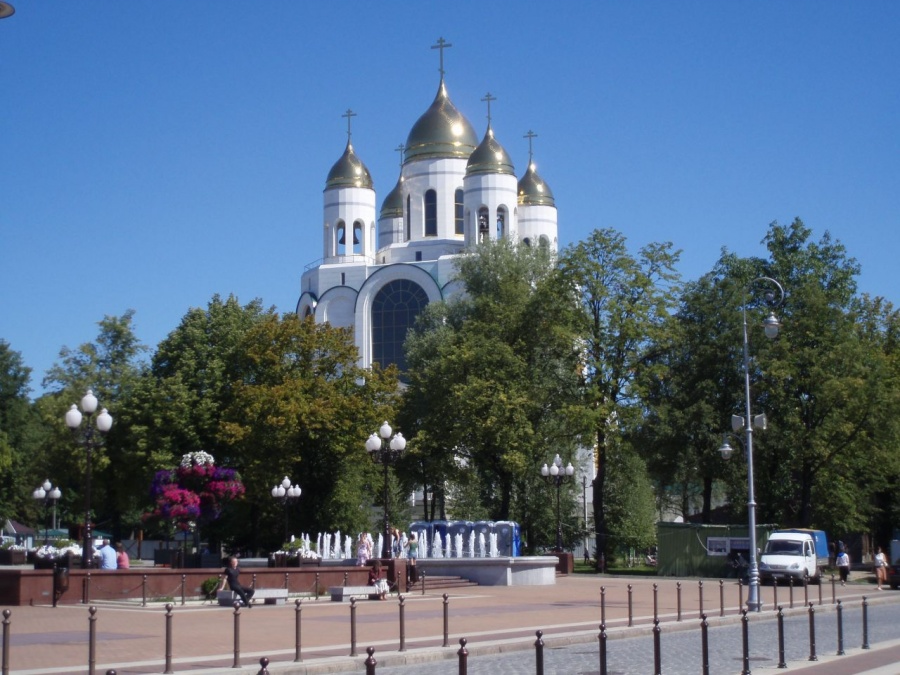 Дюны. Игорь Заборских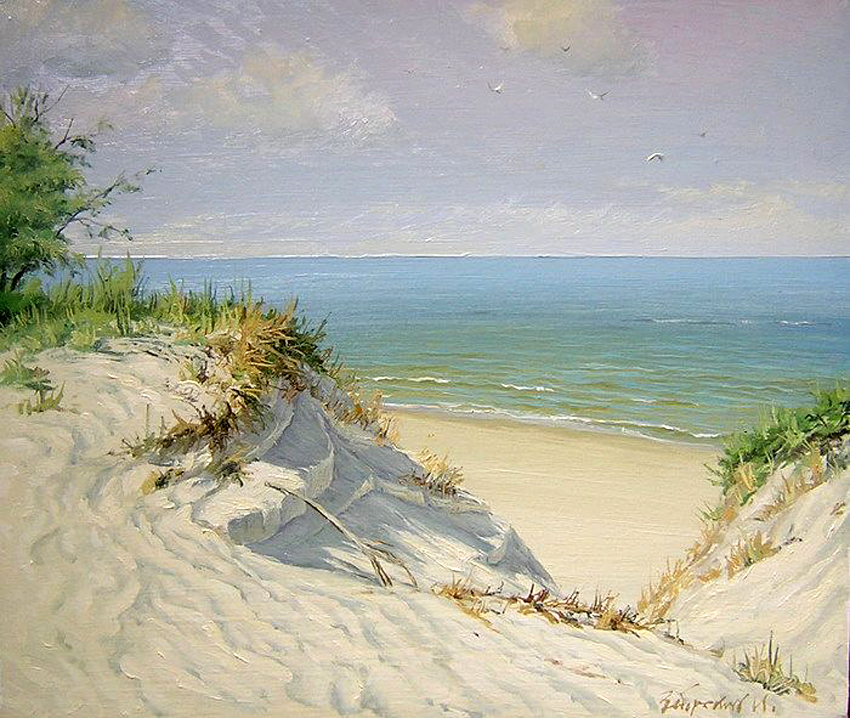 Битва за Севастополь А. Дайнеко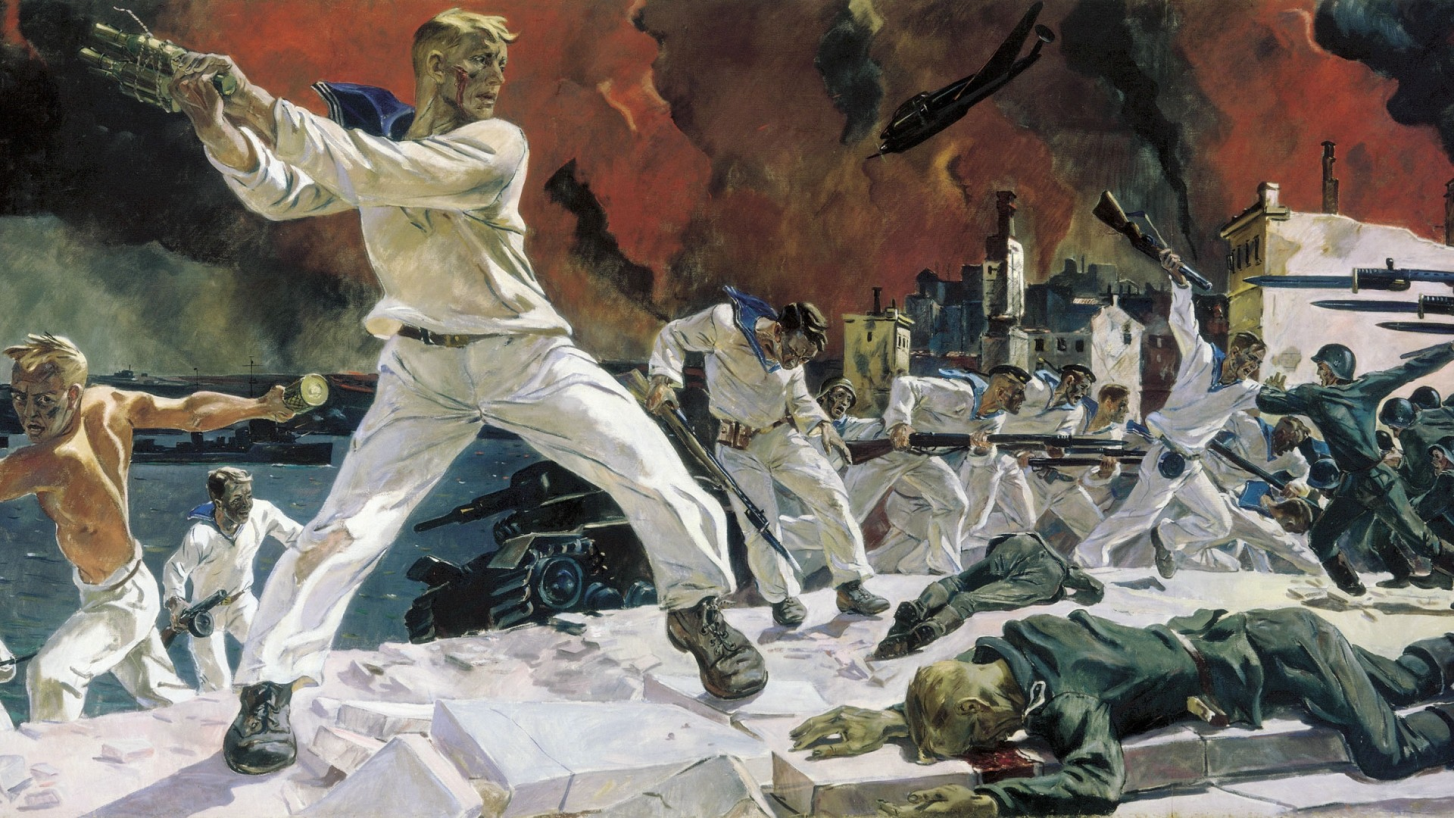 К.Горбатов  Зимний пейзаж с церковью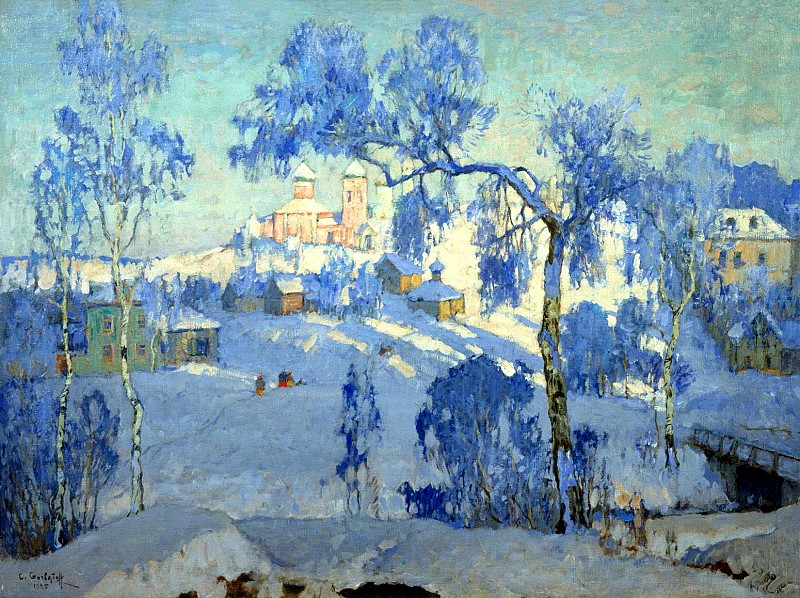 Куинджи А.И.  Березовая роща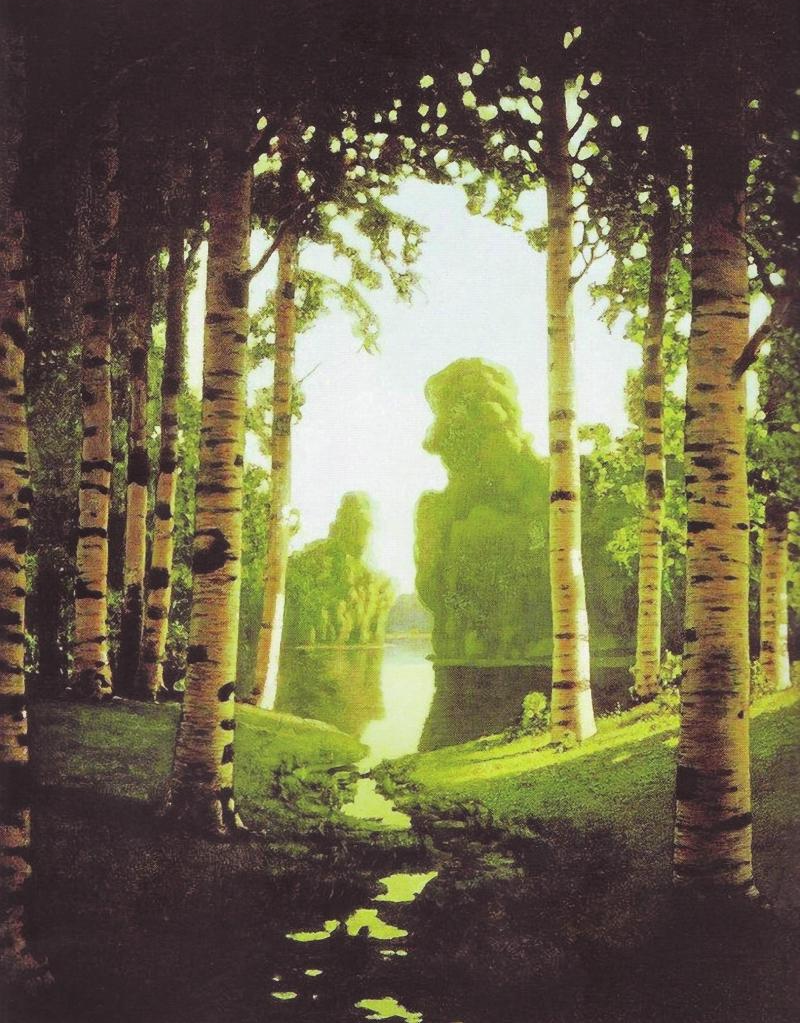 В.Хабаров «Москва. Кремль».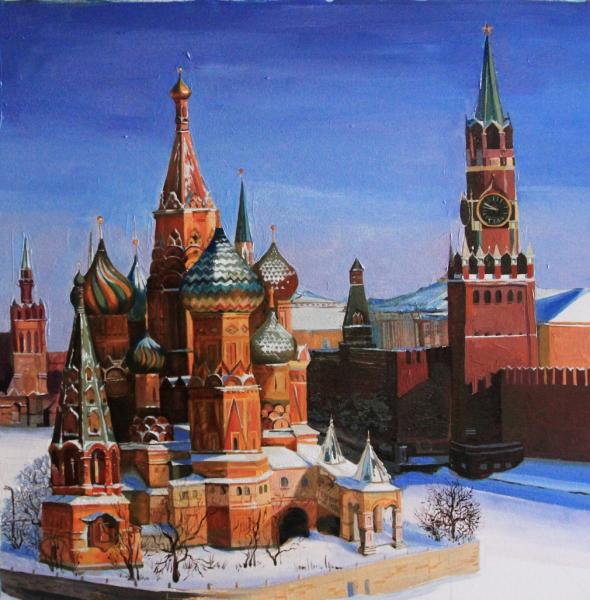 А. Рублев  Троица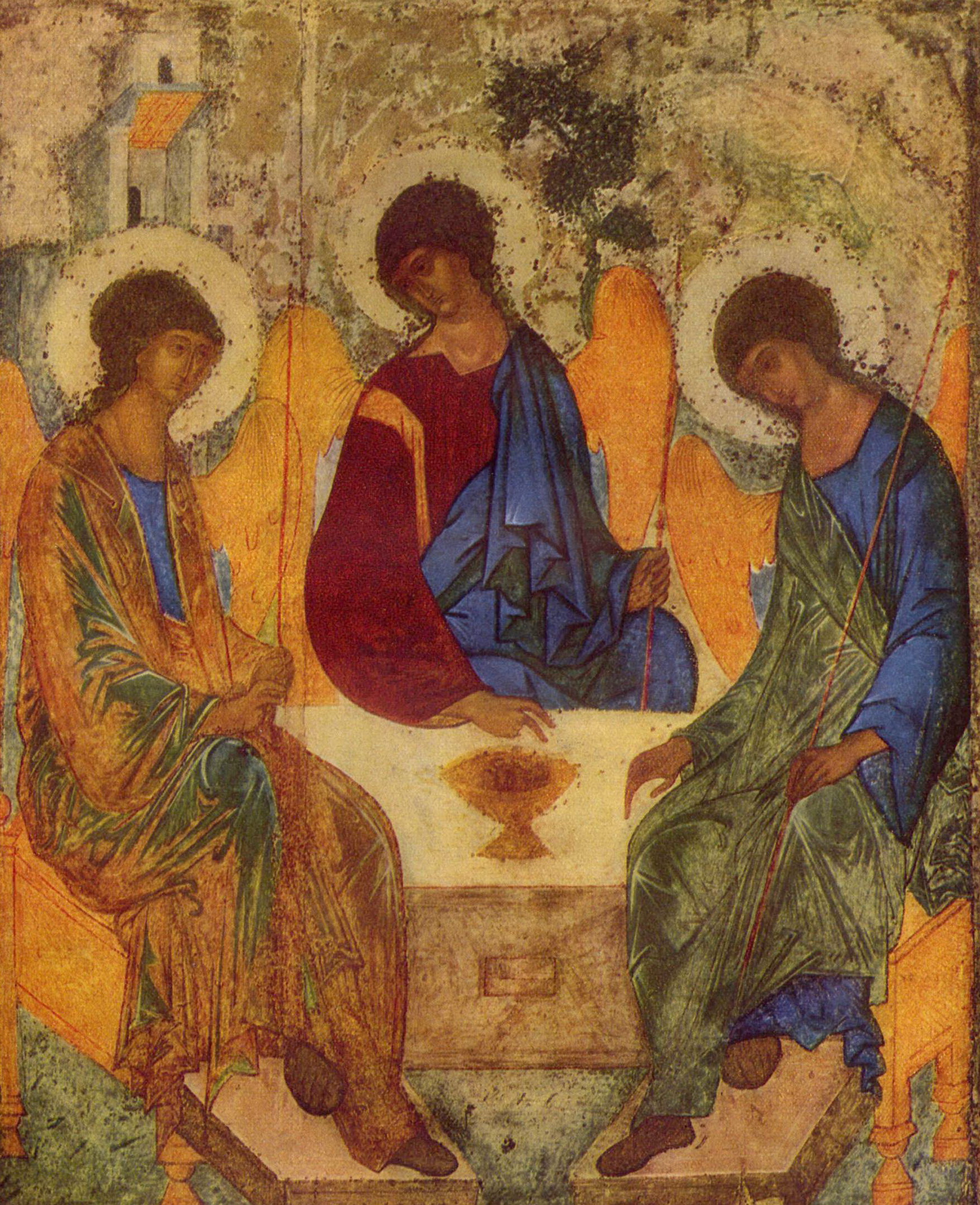 Д.В.Нечитайло  Весна света в Ольховке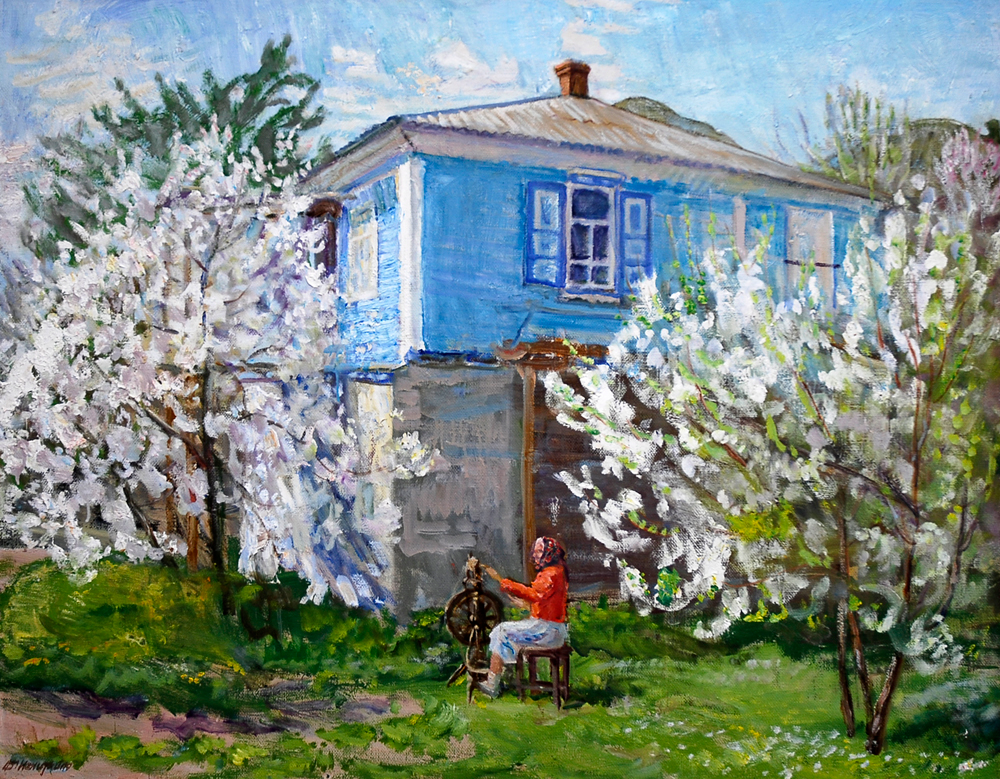 